Department Name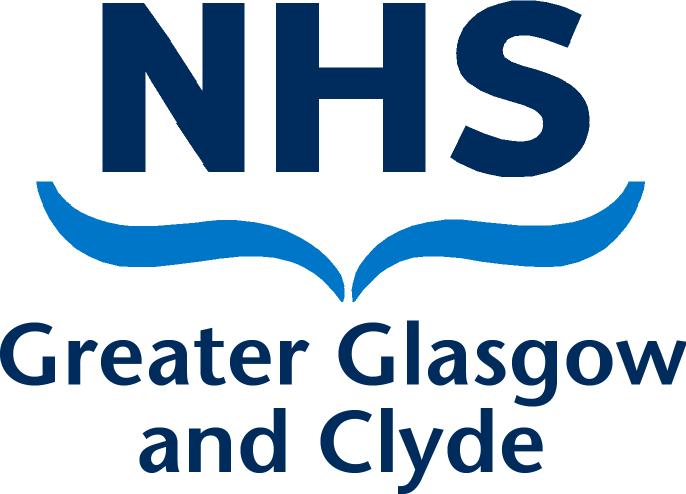 DirectorateAddress 1Address 2Address 3Post CodePRIVATE & CONFIDENTIALDear [name]I write in accordance with NHS Greater Glasgow & Clyde Disciplinary Policy & Procedure regarding the investigation commissioned by [add name]. The purpose of the investigation is to consider the following allegation;[Insert allegation]Unfortunately, the investigation has been delayed due to [Insert reason and detail when it is expected it will resume].In the meantime, if you have any further questions please do not hesitate to contact me on [Insert telephone number]Yours sincerely[Investigating Officer][Job Title]NAMEADDRESS1ADDRESS2ADDRESS3POST CODEDate:	DATERef No:	Direct Line:	NumberEmail:Contact:	NAME